SUMMER ASSIGNMENT PART 1: ChronologyYou are going to learn THE HISTORY OF THE WORLD(SERIOUSLY!!!)  this year.  Being able to put that history in a chronology will be essential to your ability to effective use and compare the massive amount of content we will be learning this year.  Find dates(some will be a range, some will be a specific date) for the following events/topics bellow and place them in the region they correspond with.  
-Emergence of Homo Sapiens		-Olmec Civilization 			-Chavin Civilization-First fire use 				-Cuneiform created			-Hieroglyphics created	-First use of tools				-Assyrian Empire			-Kingdom of the Hittites-Out of Africa Theory	     	  	-Indus River Civ 			-Vedic India-Migration to the America 			-Creation of Judaism 		-Use of Iron		-Adoption of Agriculture(INCLUDE A DATE FOR EVERY REGION)		-Kingdom of Nubia -Egyptian Kingdoms(Old, Middle, & New)	-Aryan Migration			-Bantu Migration	-Sumer					-Akkad Empire			-Kingdom of Babylon	-Germanic Tribes				-The Celts			        -Creation of Greek City-Sates	   SUMMER ASSIGNMENT PART 2: Map ActivityUse your textbook and online resources to complete the following THREE maps.  Make sure that your complete each activity on the CORRECT MAPMap#1:AP World RegionsRefer to page 35 in the AP World History Course Description(available on the APwebsite & my class website).Using the world map provided in this packet, draw and label the AP Regions based on the “closerview”(bottom map).  You may color it if you would like but that is not a requirement.  However, please use a color or striping to indicate any regions that overlap. Map#2 :Major Empire/Civilizations for 8,000-600BCEUsing your textbook and online sources find the following Empires/Civilizations and place them on the map below.  Use colors/patterns to distinguish borders.1. Shang Dynasty   2. Zhou Dynasty    3. Indus River Valley Civ   4. Egyptian River Valley Civ          5. Olmec    6.Chavin    7.Mesopotamia(General area)   8. Kingdom of Babylon    9. Assyrian Empire     10. Hittite Kingdom     11. Kingdom of Nubia     12. Germanic Tribes      13.  Greek City-StatesMap#3 :Important Geographic Features for 8,000-600BCEUsing your textbook and online sources find the following major geographic features and place them on the map below.1. Atlantic Ocean						15. Aegean Sea2. Pacific Ocean						16. Red Sea  3. Indian Ocean						17. Persian Gulf4. Ganges River						18. Arabian Sea5. Nile River							19. Gobi Desert6. Tigris River						20. Sahara Desert7. Euphrates River						21. Syrian Desert8. Amazon River						22. Kalahari Desert9. Indus River						23. Hindu Kush Mountains10. Yellow River(HuangHe)				24. Himalayan Mountains11. Yangtze River						25. Andes Mountains12. Mediterranean Sea		 			26. Ural Mountains13. Caspian Sea						27. Alps	14. Black Sea						28. Thar Desert Map#1:AP World Regions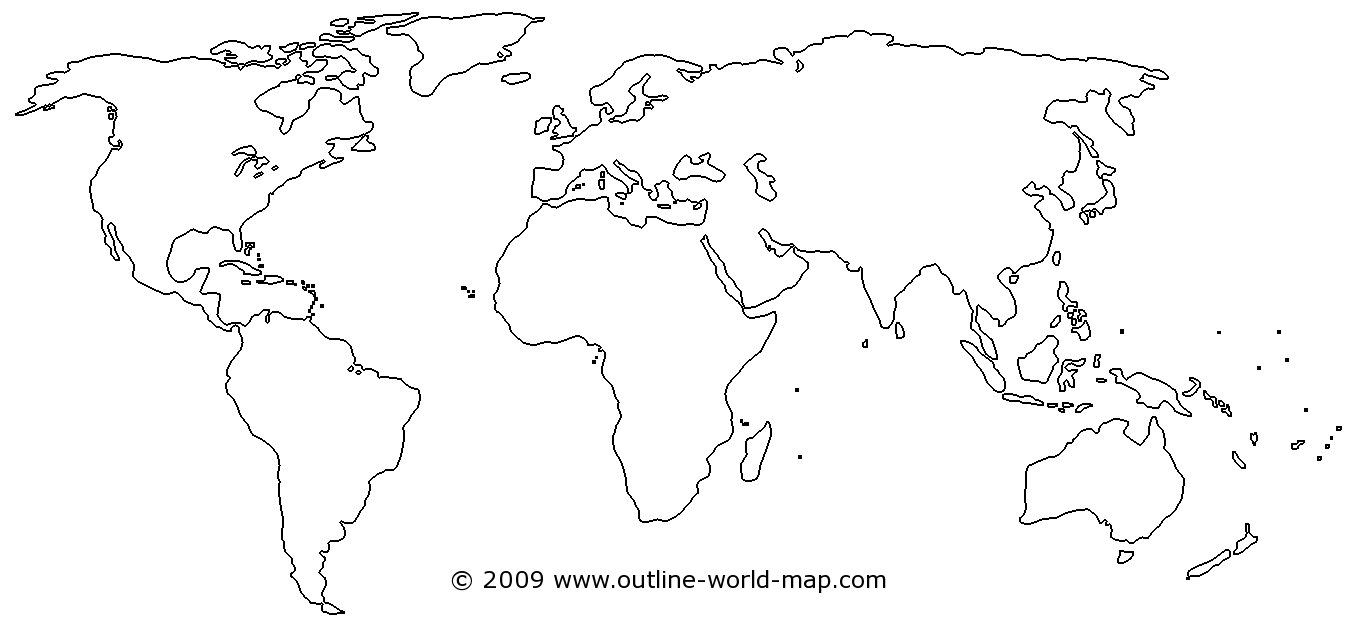 Map#2 :Major Empire/Civilizations for 8,000-600BCEMap#3 :Important Geographic Features for 8,000-600BCESUMMER ASSIGNMENT PART 3: Crash Course Ep 1-4For these questions you will watch episodes 1, 2, 3, and 4 of Crash Course World History on Youtube.  A link to this videos in also on my website under the resources section.  Answer these questions in a few substantial sentencesAGRICULTURAL REVOLUTION:1. HOW DO WE HAVE EVIDENCE OF HUNTER-GATHERERS (H-G) AND THEIR LIFEWAYS? 2. WHAT ADVANTAGES DID HUNTER-GATHERERS HAVE OVER EARLY AGRICULTURALISTS? 3. WHERE DID AGRICULTURE EMERGE? WHICH FOOD CROPS ARE ASSOCIATED WITH WHICH AREAS? 4. WHAT ARE THE ADVANTAGES AND DISADVANTAGES OF AGRICULTURE?5. WHAT IMPACT DOES AGRICULTURE HAVE ON THE ENVIRONMENT? 6. WHAT ADVANTAGES DO YOU THINK THAT EURASIA HAD WITH ITS ZOOLOGICAL SET OF ANIMALS COMPARED TO THE AMERICAS? 7. IF HUNTER-GATHERS HAD A “BETTER AND HEALTHIER” LIFEWAY, WHY DID PEOPLE BECOME AGRICULTURALISTS? 8. WHAT DO HISTORIANS SAY ARE THE DRAWBACKS TO COMPLEX CIVILIZATIONS AND AGRICULTURE? INDUS VALLEY:1. HOW IS THE CONCEPT OF “CIVILIZATION” A USEFUL CONSTRUCT? WHEN IS IT NOT A USEFUL CONSTRUCT? 2. HOW DOES JOHN GREEN DEFINE WHAT CONSTITUTES A CIVILIZATION? HOW DOES THIS COMPARE TO OTHER DEFINITIONS OF CIVILIZATION YOU HAVE LEARNED? 3. WHERE DID THE EARLIEST CIVILIZATIONS EMERGE? WHY THERE? 4. WHY WAS THE INDUS VALLEY A PRIME LOCATION? HOW DID THE ENVIRONMENT IMPACT THE PEOPLE WHO LIVED THERE? 5. WHAT EVIDENCE EXISTS OF LONGDISTANCE TRADE AND WITH WHOM? 6. WHAT APPEARS TO BE UNIQUE ABOUT THE IVC, BASED ON YOUR KNOWLEDGE OF OTHER CIVILIZATIONS?ANCIENT MESOPOTAMIA:1. JOHN GREEN BEGINS BY DISCUSSING ONE OF THE MOST OBVIOUS CONSEQUENCES OF AGRICULTURE...WHAT IS IT AND WHAT ARE THE MOST IMMEDIATE CONSEQUENCES FOR THOSE SOCIETIES? 2. HOW DOES MESOPOTAMIA COMPARE WITH THE INDUS RIVER VALLEY (IRV)? IDENTIFY BOTH SIMILARITIES AND DIFFERENCES. THINK OF WHY A SPECIFIC SIMILARITY AND A SPECIFIC DIFFERENCE MIGHT EXIST. (THIS IS ANALYSIS; ONE OF THE MORE CHALLENGING SKILLS YOU WILL NEED TO DEVELOP). 3. CUNIEFORM: WHAT THREE POINTS DOES JOHN GREEN MAKE ABOUT THE ADVENT OF WRITING? a) b)c)4. WHAT WAS HAMMURABI’S MOST SIGNIFICANT CONTRIBUTION? 5. WHAT ARE THE CHALLENGES OF EMPIRE WHAT IS THE USUAL RESULT? OR TO PUT IT IN MATH TERMS: ______________ + ________________ = ______________________ ANCIENT EGYPT1. WHAT POINT IS JOHN GREEN MAKING ABOUT THE DIFFERENT “LENSES” WE USE WHEN WE STUDY HISTORY? 2. HOW DID THE NILE RIVER SHAPE THE WORLDVIEW OF THE EGYPTIANS? HOW DID THIS COMPARE TO THE MESOPOTAMIAN WORLDVIEW? 3. HOW WAS EGYPTIAN CIVILIZATION DIFFERENT FROM MOST OTHER RIVER VALLEY CIVILIZATIONS? WHY DO YOU THINK THIS WAS?4. WHAT DOES THE CONSTRUCTION OF THE PYRAMIDS REPRESENT? (NOT “WHAT WAS THE PURPOSE OF THE PYRAMIDS?”) 5. WHAT WAS THE MOTIVATION FOR BUILDING THE PYRAMIDS? (NOT “WHAT WAS THE PURPOSE OF THE PYRAMIDS?”) 6. WHAT PROTECTED EGYPT FROM OUTSIDE PEOPLES? HOW WERE THE EGYPTIANS EVENTUALLY CONQUERED BY SEMITIC PEOPLES OF THE MIDDLE EAST? SUMMER ASSIGNMENT PART 4: ISMS and Key Concepts Reference Resource You will need to create a concise and historic definition for each of the following terms/concepts.  For each terms/concepts you will also need to create one specific example(a kingdom/civilization where this was present, a historical event, an impact/effect of the event, ect).  These terms/concepts will then be placed in some sort of organized resource.  ONE FOR ISM and ONE FOR KEY IDEAS/CONCEPTSYou can create this resource a few different ways depending on your preference.  It could be in book format, notecard/flashcard, term chart, list format, ect .(PICK THE FORMAT THAT WILL BE MOST HELPFUL YOU, NOT SIMPLY WHAT WILL BE THE LEAST AMOUNT WORK) You will consistently come back to this as a resource and add to these lists as the year goes on so be sure this is easy to understand.  EXAMPLEFeudalismDefinition: The political, social & economic system. It is a loosely organized system of government in which local lords governed their own lands but owed military service and other support to a greater lord.Historical Example: Japan during the Heian Period with peasants, samurai, and daimyo  SUMMER ASSIGNMENT PART 5: Chapter One Reading NotesUsing the first chapter in your textbook you will be answering the following questions in concise bullet points(IN YOUR OWN WORDS) This will not only help introduce the development of human civilization and the adoption of agriculture, but will help prepare for taking effective reading notes , which you will be expected to do regularly throughout the school year.  You will use the first chapter in you textbook.  World Civilization: The Global Experience which starts of page 8 in your book.  Describe significant differences between humans and other animals, especially other mammalsWhen was the Paleolithic Age?  What are the significant dates of human migrations during the Paleolithic Age?What significant developments did humans make during the Late Paleolithic Age?  Of these developments, which do you feel are the most important?  Explain your answerWhen did humans begin agricultural practices?  Describe the process of humans adopting agriculture and where agriculture first developedDescribe the advantages of peoples and communities adopting agricultureWhat impacts did the adoption of agriculture have on humans and the development of society?What groups did not adopt agriculture?  Why?Create a definition for civilization based on characteristics describe on pages 15-17.  List and describe at least 5 major characteristics of civilization based on the reading you have doneIn 2-3 substantial paragraphs answer the following question.  You response should include and thesis statement that is argumentative and specific and supported by solid historical evidence form the first chapter of you book.  

Why did human civilization develop AFTER the adoption of Agriculture and not during the time hunter gathers?Africa The Americas AsiaEuropeMiddle East ISMS!KEY IDEAS/CONCEPTS!AbsolutismConfucianismDaoism(Taoism)EgalitarianismFeudalism(GAVE YOU THAT ONE,You’re Welcome)FeminismFundamentalismImperialismIsolationismMilitarism Monotheism Nationalism Pacifism PastoralismPolytheism Racism Belief Systems Bureaucracy Civilization Colonization Commerce Demographic Empire Gender roles Hierarchy IdeologyLabor System(general term)Nation-State 					 Pandemic/EpidemicReform (political reform, social reform, etc) Revolution Trade network